For all VUH: corrected link to Clinical Key nursing resources. 
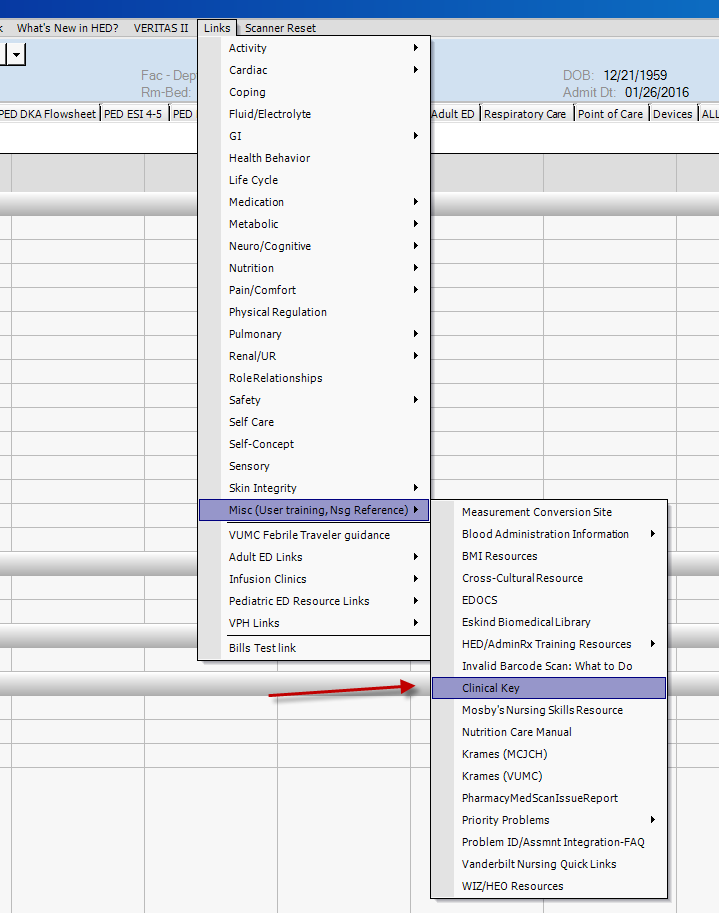 